Obdržené podpory de minimisProhlašuji, že výše uvedený subjekt ke dni podpisu tohoto prohlášení v rozhodném období 
(tj. v současném a dvou předcházejících účetních obdobích)neobdržel žádné podpory malého rozsahu (de minimis), obdržel následující podpory malého rozsahu (de minimis): *Účetní období 2Prohlášení ke zpracování osobních údajů Souhlasím se zpracováním osobních údajů obsažených v tomto prohlášení ve smyslu zákona č. 101/2000 Sb., o ochraně osobních údajů, ve znění p. p., za účelem evidence podpor malého rozsahu v souladu se zákonem č. 215/2004 Sb., o úpravě některých vztahů v oblasti veřejné podpory a o změně zákona o podpoře výzkumu a vývoje, ve znění p. p. Tento souhlas uděluji správci a zpracovateli  Městské části Praha 20, Jívanská 647/10, 193 21, Praha 9 – Horní Počernice pro všechny údaje obsažené v tomto prohlášení, a to po celou dobu 10 let ode dne udělení souhlasu. Zároveň jsem si vědom/a svých práv podle zákona č. 101/2000 Sb., o ochraně osobních údajů. Všechny uvedené údaje jsou přesné a pravdivé a jsou poskytovány dobrovolně.Prohlášení k úplnosti a pravdivosti údajů Současně prohlašuji, že všechny výše uvedené údaje jsou úplné a pravdivé. V případě, že mnou uvedené údaje nejsou úplné a pravdivé, jsem srozuměn s povinností vrátit poskytnuté finanční prostředky, včetně předepsaného úroku, v případě rozhodnutí Komise o navrácení veřejné podpory v souladu s postupem popsaným v §7 zákona č. 215/2004 Sb., o úpravě některých vztahů v oblasti veřejné podpory a o změně zákona o podpoře výzkumu a vývoje. V ……………………….…	 dne …………………………	…………………………………………………Razítko, čitelný podpis oprávněné osoby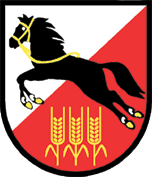 Městská část Praha 20Čestné prohlášení k podpoře malého rozsahu(de minimis)1Název subjektu (žadatele)IČ (RČ)Sídlo (adresa)Datum poskytnutí podporyPoskytovatel podporyVýše obdržené podpory v KčVýše obdržené podpory v €Počátek obdobíKonec obdobíAktuální účetní obdobíPoslední ukončené účetní obdobíPředposlední ukončené účetní období 